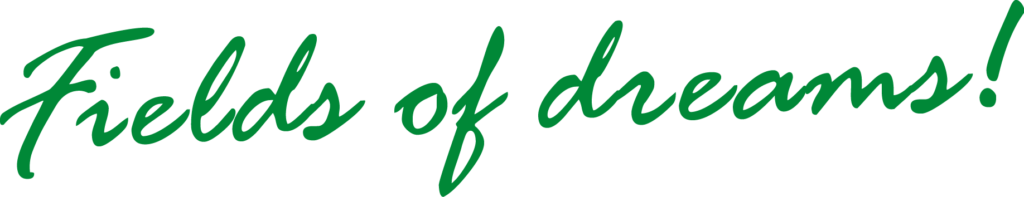 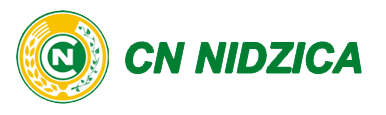 PROTOKÓŁ REKLAMACJIW związku ze zgłoszeniem reklamacyjnym z dnia ……………………… dotyczącym dostawy sadzeniaków ziemniaka   odmiany:…………………………………………………..., stopień kwalifikacji:…………….., nr partii:…………………………………………, kalibraż: ………………mm, ilość …………. ton, dokonano w dniu: …………………. o godzinie……………… ponownej oceny  reklamowanej partii i stwierdzono następujące wady:Ocena cech zewnętrznych:Ocena polowa:Stosowane preparaty ochrony roślin: …………………………………………………………………………………………………………………………………………………………………………………………………………………………………………………………………………………………Na podstawie przeprowadzonej oceny cech zewnętrznych/lustracji plantacji stwierdzono: ……………………………………………………………………………………………………………………………………………………………………………………………………………………………………………………………………………………………………………………………………………………………………………………………………………………………………………………………………………………………………………………………………………………………………………………………………………………………………………………………………………………………………………………………………………………………………………………………………………………………………………………………………………………………………………………………………………………………………………………………………………………………………………………………………………………………………………………………………………………………………………………………………………………………………………………………………………………………………………………………………………………………………………………………………………………………………………………………………………………………………………………………………………………………………………………………………………………………………………………………………………………………………………………………………………………………………………………………………………………………………………………………………………………………………………………………………………………………………………………………………………………………………………W celu rozstrzygnięcia reklamacji strony reklamacji ustaliły:……………………………………………………………………………………………………………………………………………………………………………………………………………………………………………………………………………………………………………………………………………………………………………………………………………………………………………………………………………………………………………………………………………………………………………………………………………………………………………………………………………………………………………………………………………………………………………………………………………………………………………………………………………………………………………………………………………………………………………………………………………………………………………………………………………………………………………………………………………………………………………………………………………………………………………………………………………………………………………………………………………………………………………………………………………………………………………………………………………………………………………………………………………………………………………………………………………………………………………………………………………………………………………………………………………………………………………………………………………………………………………………………………………………………………………………………………………………………………………………………………………………………………………Na tym roszczenia reklamacyjne za porozumieniem stron zakończono .………………………………………….               ……………………………………………..             ………………………………………….PRODUCENT		ODBIORCA	PLANTATORWyszczególnienieDopuszczalny poziom zgodnie z wymaganiami PIORiN w %Stwierdzony poziom %  wadPrzekroczenieUwagiZiemia i substancje obce2,0Sucha zgnilizna 0,5 Mokra zgnizlizna0,2Bulwy uszkodzone 3,0Bulwy porażone parchem zwykłym na powierzchni przekraczającej 1/3 ogólnej powierzchni5,0Bulwy porażone rizoktoniozą powyżej 10% powierzchni bulwy5,0Bulwy pomarszczone pozbawione turgoru 1,0Wady ogółem dla materiału kwalifikowanego 8%WyszczególnienieDopuszczalny poziom zgodnie z wymaganiami PIORiN w %Stwierdzony poziom %  wadPrzekroczenieUwagiLiczba roślin innej odmiany0,2Liczba roślin porażonych czarną nóżką2,0 Porażenie wirusami 10Rośliny wykazujące reakcję na pozostałoscipestycydówBrak normyNiewschodyBrak normyOgółem stwierdzonych wadBrak normy